Siminenko OleksandrGeneral details:Certificates:Experience:Documents and further information:I graduated of National university of shipbuilding. I have a bachelor s degree in the direction of shipbuilding and ocean technic. Speciality - Ship Power Plants and Equipment. Specialization - maintenance, testing and installation of power installation of vessel. After graduation I get rank 3rd mechanic.Position applied for: WiperAdditional position applied for: Engine CadetDate of birth: 20.01.1992 (age: 25)Citizenship: UkraineResidence permit in Ukraine: YesCountry of residence: UkraineCity of residence: VoznesenskPermanent address: 7 Gogolya str.Contact Tel. No: +38 (051) 343-91-98 / +38 (066) 638-39-14E-Mail: senya3211@gmail.comSkype: sancho_pancho1992U.S. visa: Yes. Expiration date 21.04.2020E.U. visa: NoUkrainian biometric international passport: Not specifiedDate available from: 20.11.2017English knowledge: ModerateMinimum salary: 600 $ per month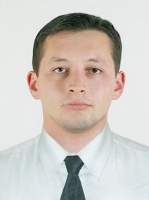 DocumentNumberPlace of issueDate of expirySeamanâs passport497406Port Nikolaev02.09.2018Tourist passport23913480127.02.2018TypeNumberPlace of issueDate of expiryBasic safety training and instruction23913Nikolaev centre of training of seafarers27.02.2018Training in medical first aid11689Nikolaev centre of training of seafarers10.12.2019Trainingin advanced fire fighting18784Nikolaev centre of training of seafarers10.12.2019Engine room resource management6738Nikolaev centre of training of seafarers10.12.2019Proficiency in survival craft and rescue boats21238Nikolaev centre of training of seafarers27.02.2018Security training for seafarers with designated security duties01237Seafarers training centre05.05.2020PositionFrom / ToVessel nameVessel typeDWTMEBHPFlagShipownerCrewingEngine Cadet05.06.2015-06.08.2015JS TamiseBulk Carrier635005S60ME-C8300SingaporeGreenship Bulk 9PTE. LTDVShipsMotorman 2nd class15.07.2014-05.10.2014NIBULON - 4Tug Boat382Mitsubishi, 4-stroke diesel engine2560UkraineNIBULON&mdash;Motorman 2nd class04.04.2014-13.07.2014BASHTANSKYYTug Boat226Rus Diesel, 2-stroke diesel engine1200UkraineNIBULON&mdash;Motorman 2nd class16.02.2013-18.04.2013DeltaSailing Yacht127 r.t.180Ukraine&mdash;